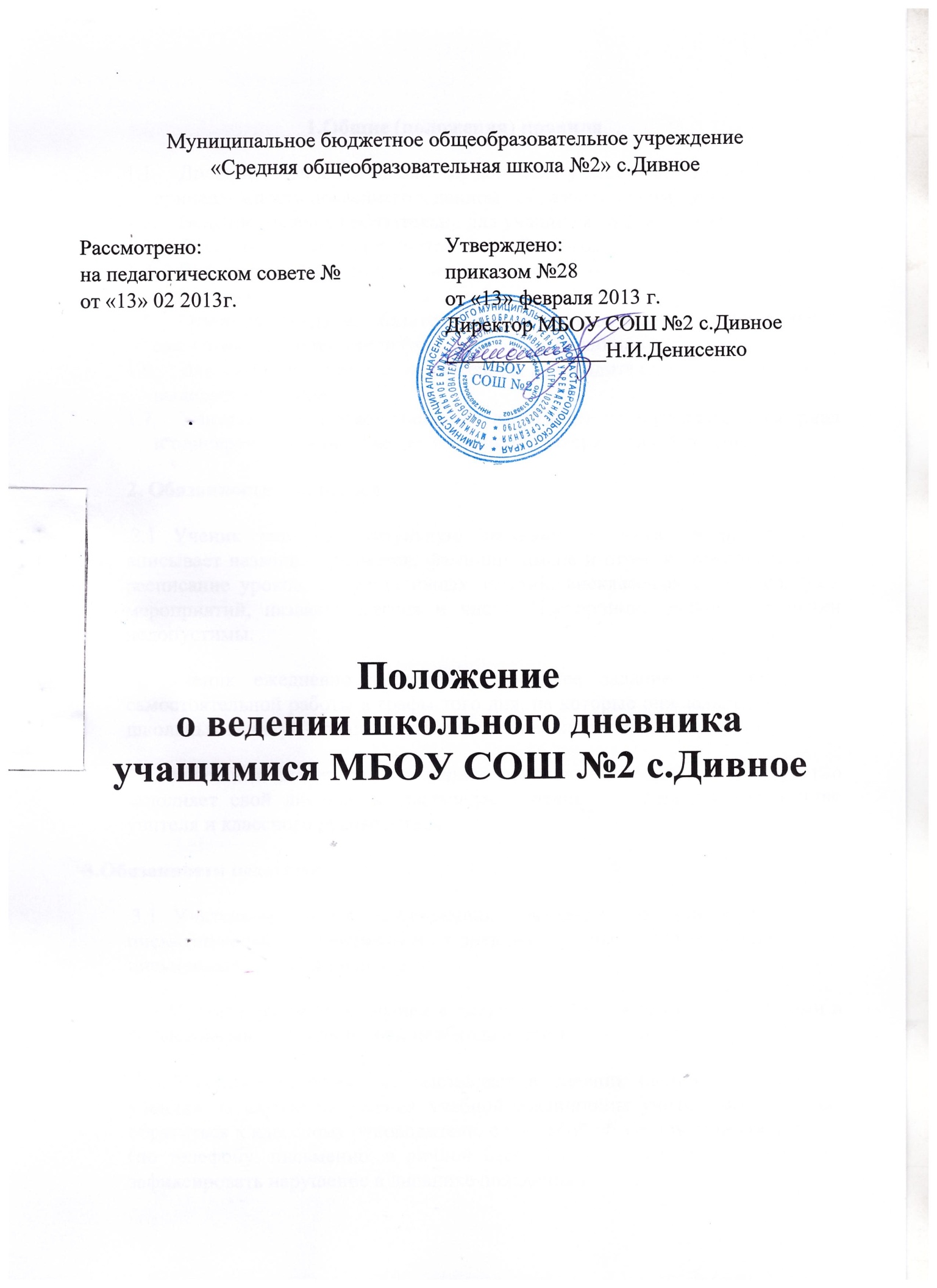 1.Общие (положения) правилаДневник - основной школьный документ учащегося, подтверждающий принадлежность последнего к данному образовательному учреждениюВедение дневника обязательно для учащихся со 2 по 11 класс. Дневник учащегося рассчитан на учебный год.Все записи учащиеся в дневнике выполняют  чернилами синего и фиолетового цвета.Ответственность за  обязательное и аккуратное ведение дневника несет сам ученик и его родители (или лица, их заменяющие).Для заметок учителей и классного руководителя в конце дневника выделена страница. Учитель, оценив ответ учащегося, выставляет оценку в классный журнал и одновременно вписывает ее в дневник и заверяет своей подписью. 2. Обязанности учащегося           2.1 Ученик заполняет титульную страницу дневника, вклеивает фото,       вписывает названия предметов, фамилии, имена и отчества преподавателей, расписание уроков, факультативных занятий, внеклассных и внешкольных мероприятий, название месяца и числа. Посторонние записи и рисунки недопустимы. 2.2 Ученик ежедневно записывает домашнее задание и задания для  самостоятельной работы в графы того дня, на которые они заданы, в период     школьных каникул – план внеклассных и внешкольных мероприятий. 2.3 Учащийся следит за состоянием дневника, своевременно, аккуратно заполняет свой дневник и предъявляет дневник по первому требованию учителя и классного руководителя. 3.Обязанности педагогов           3.1 Учитель-предметник своевременно выставляет оценки за устные и письменные работы учащихся в их дневники (устный ответ – в конце урока; письменный – в течение недели). 3.2 Учитель-предметник оценки в дневник учащегося выставляет  синими и  фиолетовыми  чернилами, при необходимости красными. 3.3 Учитель-предметник не выставляет в дневник оценки за поведение ученика. В случае нарушения учебной дисциплины учитель имеет право обратиться к классному руководителю с просьбой об уведомлении родителей (по телефону, письменно, в личной беседе) о совершенном нарушении и зафиксировать нарушение в дневнике поведения класса.4.Обязанности классного руководителя    Классный руководитель предоставляет ученику сведения, необходимые для заполнения основных разделов дневника: расписания занятий; фамилии, имена и отчества учителей, ведущих предметы.     Классный руководитель обязан регулярно проверять дневники один раз в две недели.4.3.   Классный руководитель следит за наличием в дневниках всех оценок, полученных учащимися. В случае необходимости вписывает отсутствующие оценки, подтверждая их своей подписью.4.4.  Классный руководитель имеет право обращается к учителю-предметнику в случае отсутствия оценок по предмету.4.5.   Классный руководитель контролирует аккуратность ведения учащимися дневника.4.6.   Классный руководитель имеет право вызова родителей с помощью записи в дневнике.4.7 В конце дневника классный руководитель выставляет итоговые сведения об успеваемости.Обязанности родителейРодители еженедельно, а также в конце учебной четверти, полугодия и года просматривают и подписывают дневник,  контролируют его ведение. Родители несут ответственность за наличие дневника у ребенка. Обязанности администрации школыАдминистрация школы осуществляет систематический контроль за ведением дневника по следующим критериям: информированность родителей и учащихся о педагогах класса; запись расписания уроков и домашних заданий; текущий учёт знаний учащихся; итоговый учёт знаний; качество и частота проверки дневников классными руководителями; наличие подписи родителей в дневниках учащихся; культура ведения дневников.6.2.      Контроль за ведением дневников осуществляется администрацией школы не реже 2-х раз в год.6.3.     По результатам контроля за ведением дневников администрация имеет право на поощрение и дисциплинарное взыскание классных руководителей.